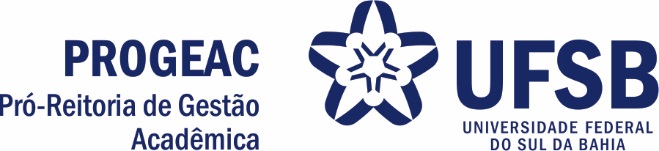 SOLICITAÇÃO DE CADASTRO DE LÍDER NO DIRETÓRIO DE GRUPO DE PESQUISA/CNPqIdentificação do(a) solicitante:Identificação da proposta de Grupo de PesquisaMembros do GPDATA DA SOLICITAÇÃO:Nome completo:E-mail:Unidade Acadêmica de vínculo:2.1. Título do GP2.2. Histórico e/ou justificativa do GP2.3. Linha(s) de pesquisa2.4. Repercussões do trabalho do GP (objetivos)3.1. Membros e funções3.2. Instituições e/ou grupos com os quais estabelecerá parcerias